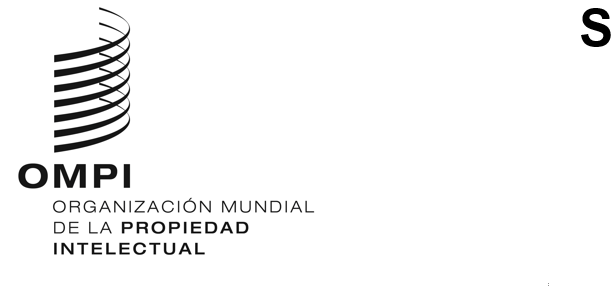 STLT/A/16/1ORIGINAL: InglésFECHA: 12 de abril de 2023Tratado de Singapur sobre el Derecho de Marcas (STLT)AsambleaDecimosexto período de sesiones (8.º ordinario)Ginebra, 6 a 14 de julio de 2023Asistencia técnica y cooperación en relación con el Tratado de Singapur sobre el Derecho de Marcas (STLT)Documento preparado por la SecretaríaEn su Resolución suplementaria al Tratado de Singapur sobre el Derecho de Marcas (en adelante denominado “Tratado de Singapur”), la Conferencia Diplomática para la Adopción de un Tratado revisado sobre el Derecho de Marcas, celebrada en Singapur en marzo de 2006, solicitó a la Asamblea del Tratado de Singapur que supervisara y evaluara, en cada período ordinario de sesiones, la marcha de la asistencia relacionada con la labor de aplicación y los beneficios resultantes de esa aplicación (párrafo 8 de la Resolución suplementaria al Tratado de Singapur, adoptada por la Conferencia Diplomática para la Adopción de un Tratado revisado sobre el Derecho de Marcas, celebrada en Singapur del 13 al 27 de marzo de 2006).En su primer período ordinario de sesiones, la Asamblea del Tratado de Singapur acordó que las Partes Contratantes comunicarían a la Secretaría toda información sobre la labor de asistencia técnica relacionada con la aplicación del Tratado de Singapur y que la Secretaría recopilaría la información recibida y la presentaría, junto con toda la información pertinente de sus propias actividades de asistencia técnica, en el siguiente período ordinario de sesiones de la Asamblea del Tratado de Singapur (documento STLT/A/1/2, párrafo 4, y documento STLT/A/1/4, párrafo 10).En consecuencia, la Secretaría ha presentado periódicamente a la Asamblea del Tratado de Singapur información sobre la asistencia técnica y la cooperación orientadas a los países en desarrollo y los países menos adelantados (PMA) a fin de aplicar y aprovechar plenamente el Tratado de Singapur. Esa información incluye las actividades de la Secretaría de la OMPI, así como las comunicadas por las Partes Contratantes a la Secretaría.Las actividades conexas relativas al período comprendido entre junio de 2021 y abril de 2023 figuran en el Anexo I. Puede obtenerse más información en la base de datos de asistencia técnica en materia de PI (IP-TAD: http://www.wipo.int/tad/); además, la Secretaría está disponible para cualquier consulta.En el Anexo II figura, a título informativo, una lista de las Partes Contratantes en el STLT al mes de abril de 2023.Se invita a la Asamblea del Tratado de Singapur a tomar nota de la información sobre “Asistencia técnica y cooperación en relación con el Tratado de Singapur sobre el Derecho de Marcas (STLT)” (documento STLT/A/16/1).[Siguen los Anexos]ASISTENCIA TÉCNICA Y COOPERACIÓN ORIENTADAS A LOS PAÍSES EN DESARROLLO Y LOS PAÍSES MENOS ADELANTADOS (PMA) EN RELACIÓN CON LA APLICACIÓN DEL TRATADO DE SINGAPUR SOBRE EL DERECHO DE MARCAS (STLT) RESPECTO DEL PERÍODO COMPRENDIDO ENTRE JUNIO DE 2021 Y ABRIL DE 2023De junio de 2021 a abril de 2023, la Secretaría prestó servicios de asistencia técnica y cooperación a los países en desarrollo y los países menos adelantados (PMA) con miras a facilitar la aplicación del Tratado de Singapur sobre el Derecho de Marcas (STLT). La asistencia se centró en dos esferas: a) el establecimiento de un marco jurídico propicio y b) las actividades de sensibilización e información.Esas actividades se ajustaron a las recomendaciones de la Agenda para el Desarrollo destinadas a fortalecer la infraestructura institucional y técnica de las Oficinas e instituciones de PI.A.	Establecimiento de un marco jurídico propicioDurante el período objeto del informe, la Secretaría siguió proporcionando, previa petición, asesoramiento legislativo respecto de los proyectos de instrumentos relacionados con el STLT y destinados a aplicar las disposiciones nacionales en materia de marcas. En función de los requisitos específicos, la Secretaría envió comentarios por escrito sobre proyectos de textos jurídicos y brindó apoyo a los países con perspectivas de adherirse al Tratado. A la luz de las restricciones impuestas a los viajes debido a la pandemia de COVID-19, no fue posible organizar misiones de expertos ni acoger visitas de estudio desde esos países a la sede de la OMPI.La asistencia descrita en el párrafo anterior se prestó al Brasil, Etiopía, Marruecos, Montenegro, Sierra Leona, Timor-Leste y el Uruguay.B.	Actividades de sensibilización e informaciónDurante el período reseñado, la Secretaría siguió prestando asistencia mediante actividades de sensibilización e información sobre las características administrativas y de procedimiento introducidas por el Tratado. Entre esas actividades cabe citar seminarios y talleres a escala nacional, subregional y regional, organizados en colaboración con las Oficinas nacionales de PI, así como con la Oficina de Propiedad Intelectual de la Unión Europea (EUIPO) y la Secretaría General de la Comunidad Andina.Asistieron a esas actividades representantes de los siguientes países: Antigua y Barbuda, Argentina, Bahamas, Bahrein, Barbados, Belice, Bolivia (Estado Plurinacional de), Colombia, Cuba, Dominica, Ecuador, Granada, Guyana, Haití, Jamaica, Marruecos, Perú, República Dominicana, Saint Kitts y Nevis, San Vicente y las Granadinas, Santa Lucía, Suriname, Trinidad y Tabago, Túnez, Turkmenistán y Uruguay.En respuesta a una petición formulada por el Brasil y de conformidad con el Artículo 31.1)b) del STLT, la Secretaría presentó un proyecto de la versión en portugués del Tratado, que sometió a consulta y acuerdo entre los países de habla portuguesa. El proceso de consulta entre ese grupo de países sigue en curso.[Sigue el Anexo II]Tratado de Singapur sobre el Derecho de Marcas](Singapur, 2006)Situación a 12 de abril de 2023(Total: 53)[Fin del Anexo II y del documento]Estado/OIGFecha en que el Estado/OIG pasó a ser parte en el TratadoAfganistán14 de mayo de 2017Alemania20 de septiembre de 2013Armenia17 de septiembre de 2013Australia16 de marzo de 2009Belarús13 de mayo de 2014Bélgica8 de enero de 2014Benin13 de febrero de 2016Bulgaria16 de marzo de 2009Canadá17 de junio de 2019Croacia13 de abril de 2011Dinamarca16 de marzo de 2009Eslovaquia16 de mayo de 2010España118 de mayo de 2009Estados Unidos de América16 de marzo de 2009Estonia14 de agosto de 2009Federación de Rusia18 de diciembre de 2009Finlandia7 de agosto de 2019Francia28 de noviembre de 2009Iraq29 de noviembre de 2014Irlanda21 de marzo de 2016Islandia14 de diciembre de 2012Italia21 de septiembre de 2010Japón11 de junio de 2016Kazajstán5 de septiembre de 2012Kirguistán16 de marzo de 2009Letonia16 de marzo de 2009Liechtenstein3 de marzo de 2010Lituania14 de agosto de 2013Luxemburgo8 de enero de 2014Macedonia del Norte6 de octubre de 2010Malí13 de febrero de 2016 Marruecos22 de julio de 2022Mongolia3 de marzo de 2011Noruega1 de marzo de 2023Nueva Zelandia10 de diciembre de 2012Organización Africana de la Propiedad Intelectual (OAPI)1,13 de febrero de 2016Organización de Propiedad Intelectual del Benelux8 de enero de 2014Países Bajos8 de enero de 2014Perú27 de diciembre de 2018Polonia2 de julio de 2009Reino Unido21 de junio de 2012República de Corea1 de julio de 2016República de Moldova16 de marzo de 2009República Popular Democrática de Corea13 de septiembre de 2016Rumania16 de marzo de 2009Serbia19 de noviembre de 2010Singapur16 de marzo de 2009Suecia16 de diciembre de 2011Suiza16 de marzo de 2009Tayikistán26 de diciembre de 2014Trinidad y Tabago4 de enero de 2020Ucrania24 de mayo de 2010Uruguay129 de abril de 2020